 学  生  报  名  表(国际高中部)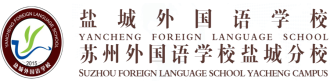         Students of international high school’s application form                                              Date: _____M ______D,  _______Y姓  　名Name性别Gender性别Gender性别Gender民   族Nationality民   族Nationality民   族Nationality照片粘贴处Photo身份证号Number of identification Card出生年月Birthdate出生年月Birthdate出生年月Birthdate照片粘贴处Photo户籍情况Household register户籍属地Household register location户籍属地Household register location毕业学校Graduated school毕业学校Graduated school毕业学校Graduated school预报年级Wanted grade家庭住址Address家庭住址Address家庭住址Address学习经历Study experience 自何年何月至何年何月From        to   自何年何月至何年何月From        to   自何年何月至何年何月From        to   自何年何月至何年何月From        to   自何年何月至何年何月From        to   在何校读书School 在何校读书School 在何校读书School 在何校读书School 在何校读书School 在何校读书School 任职情况Tenure任职情况Tenure学习经历Study experience 学习经历Study experience 素质发展情况Situation of quality development语文Chinese数学Math数学Math数学Math英语English综合1(物化)综合1(物化)综合2（政史）综合2（政史）综合2（政史）体育P.E总分Total总分Total素质发展情况Situation of quality development获奖情况Awards 兴趣爱好Hobbies注意事项Attention注意事项Attention注意事项Attention注意事项Attention家庭成员 Family members称谓Title姓名Name姓名Name姓名Name姓名Name工作单位或联系住址Working place工作单位或联系住址Working place工作单位或联系住址Working place工作单位或联系住址Working place工作单位或联系住址Working place工作单位或联系住址Working place联系电话Telephone联系电话Telephone家庭成员 Family members父亲Father家庭成员 Family members母亲Mother备  注Notes